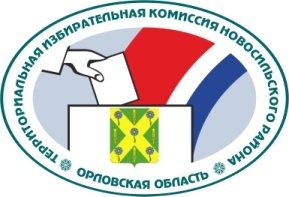 ОРЛОВСКАЯ ОБЛАСТЬТЕРРИТОРИАЛЬНАЯ ИЗБИРАТЕЛЬНАЯ КОМИССИЯНОВОСИЛЬСКОГО РАЙОНАРЕШЕНИЕ           31 июля 2020 г.                                                                  № 18/67г. НовосильВ соответствии со статьями 26, 27, 29 Федерального закона от 12 июня 2002 года № 67-ФЗ «Об основных гарантиях избирательных прав и права на участие в референдуме граждан Российской Федерации», Порядком формирования резерва составов участковых комиссий и назначения нового члена участковой комиссии из резерва составов участковых комиссий, утвержденным постановлением Центральной избирательной комиссии Российской Федерации от 5 декабря 2012 года №152/1137-6, территориальная избирательная комиссия Новосильского района РЕШИЛА:1. Принять к сведению информацию о прекращении полномочий в соответствии с подпунктом «г» пункта 8 статьи 29 Федерального закона от 12 июня 2002 года № 67-ФЗ «Об основных гарантиях избирательных прав и права на участие в референдуме граждан Российской Федерации» члена  участковой избирательной комиссии избирательного участка №540 с правом решающего голоса Тулина Николая Васильевича, предложенного для назначения Новосильским районным отделением Орловского областного отделения политической партии «КОММУНИСТИЧЕСКАЯ ПАРТИЯ РОССИЙСКОЙ ФЕДЕРАЦИИ».2. Назначить членом  участковой избирательной комиссии избирательного участка № 540 с правом решающего голоса из резерва составов участковых комиссий Свешникова Евгения Николаевича, 1991 года рождения, образование начальное профессиональное, механизатор АО «Орел-Нобель-Агро», предложенного для назначения  Региональным отделением в Орловской области Политической партии «Российская экологическая партия «Зеленые».3. Выдать Свешникову Евгению Николаевичу удостоверение члена участковой избирательной комиссии избирательного участка № 540 с правом решающего голоса установленного образца.4. Направить настоящее решение в Избирательную комиссию Орловской области, в участковую избирательную комиссию избирательного участка № 540.5. Контроль за выполнением настоящего решения возложить на председателя территориальной избирательной комиссии Новосильского района Холодову Е.А.Председатель территориальнойизбирательной комиссии 					         Е.А. ХолодоваСекретарь территориальнойизбирательной комиссии      					         М.М. СальковаО внесении изменений в состав участковой избирательной комиссии избирательного участка № 540